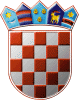 REPUBLIKA HRVATSKAVARAŽDINSKA ŽUPANIJAOPĆINA SVETI ILIJA                                                        Općinsko vijećeKLASA: 350-01/17-03/01-06URBROJ: 2186/08-18-01Sveti Ilija, 26.04.2018.                                                                                                      Na temelju članka 4. Zakona o naseljima („Narodne novine“, broj 54/88), članka 26. Zakona o područjima županija, gradova i općina u Republici Hrvatskoj („Narodne novine“ 86/06, 125/06, 16/07, 95/08, 46/10, 145/10, 37/13, 44/13, 45/13, 110/15) i članka 30. Statuta Općine Sveti Ilija („Službeni vjesnik Varaždinske županije“, broj 5/18), Općinsko vijeće Općine Sveti Ilija na 06. sjednici održanoj dana 26.04.2018. godine, donosi ODLUKUo promjeni granice Općine Sveti Ilija s Općinom Gornji KneginecČlanak 1.          Ovom odlukom se uređuje granica između Općine Sveti Ilija i Općine Gornji Kneginec na način da se točnije određuju granice pripadnih susjednih naselja prema stvarnom stanju katastarskih čestica utvrđenom prilikom nove katastarske izmjere na području Općine Sveti Ilija.Članak 2.          Granica između naselja Tomaševec Biškupečki i Turčin se usklađuje s novom granicom k.o. Sveti Ilija utvrđenom prilikom nove katastarske izmjere na području Općine Sveti Ilija tako da se postojeća kčbr. 1014/236 u k.o Biškupec - II pripaja naselju Turčin.Članak 3.	Granica između naselja Tomaševec Biškupečki i Varaždin Breg se usklađuje s novom granicom k.o. Sveti Ilija utvrđenom prilikom nove katastarske izmjere na području Općine Sveti Ilija tako da se cijelo parkiralište ispred ulaza u Hotel „Lagus“ nalazi na području naselja Varaždin Breg.Članak 4.           Granica između naselja Seketin i Varaždin Breg se usklađuje s novom granicom k.o. Sveti Ilija utvrđenom prilikom nove katastarske izmjere na području Općine Sveti Ilija tako da se u cijelosti proteže sredinom javne ceste D3 Varaždin-Zagreb.Članak 5.           Granica između naselja Seketin i Lužan Biškupečki se usklađuje s novom granicom k.o. Sveti Ilija utvrđenom prilikom nove katastarske izmjere na području Općine Sveti Ilija tako da se postojeće kčbr. 1933/6, 1932/1, 1903/3 i 1891/4 u k.o. Sveti Ilija pripajaju naselju Lužan Biškupečki, a  kčbr. 1912/1 pripaja naselju Seketin.Članak 6.          Ova Odluka  stupa na snagu osmog dana od dana objave u „Službenom vjesniku Varaždinske županije“.                                                                                                                  Predsjednik Općinskog vijeća                                                                                                                     Zdravko Ostroški dipl. ing